Муниципальное образовательное учреждение «Сидоровская средняя школа» Романовский район, Алтайский край.пришкольного лагеря с дневным пребыванием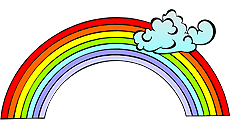                                                                                                                   Программу разработала                                                                                                                       Белослутцева Л.В.Название лагеря:  Тип лагеря: Школьный оздоровительный лагерь.Форма проведения: Пришкольный лагерь с дневным пребыванием детей.Продолжительность смены: 18 днейСменность: 1 смена.Срок проведения: июньВозраст участников: 7 – 10 лет.Количество детей в смене: 25 детей.Название проводящей организации: «МОУ Сидоровская средняя общеобразовательная школа».Адрес: Алтайский край , Романовский район, с. Сидоровка, ул. Школьная 2.Телефоны: 23-1-76, 23-3-76.Источник финансирования: Филиал №1 Алтайского регионального фонда социального страхования, родительские средства.Введение Лето - это своего рода мостик между завершающимся учебным годом и предстоящим. В отечественной педагогической традиции летний период был всегда ориентирован на восстановление здоровья детей, развитие творческого потенциала личности каждого ребенка, приобщение подрастающего поколения к социокультурным ценностям. Каникулы - свободное от учебы время - это личное время ребенка, которым он имеет право распорядиться, а содержание и организация этого времени актуальная жизненная проблема личности, в развитии которой помощь взрослых неоценима. Именно в свободное время ребенок имеет большие возможности стать организатором, активным участником социально значимой деятельности. Как субъект деятельности он ставит задачи, избирает пути и средства их решения, то есть происходит развитие самостоятельной личности, ее взросление и социальная ориентация.Летний пришкольный лагерь с дневным пребыванием является, с одной стороны,  формой организации свободного времени детей разного возраста и уровня  развития, с другой,- пространством для оздоровления, развития художественного, технического, социального творчества ребенка.Ежегодно для учащихся начальных классов на базе МОУ «Сидоровская средняя общеобразовательная школа» проводится оздоровительная смена в лагере дневного пребывания. В нем отдыхают учащиеся младшего школьного возраста.  Обязательным является вовлечение в лагерь ребят из многодетных и малообеспеченных семей.Цель программы - создать благоприятные условия для укрепления здоровья и организации досуга учащихся во время летних каникул, развития творческого и интеллектуального потенциала личности, ее индивидуальных способностей и  дарований, творческой активности с учетом собственных интересов,  наклонностей и возможностей. Задачи программы: проведение работы с детьми, сочетающей развитие и воспитание ребят с оздоровительным отдыхом; развитие творческих способностей школьников; воспитание культуры поведения; формирование у школьников нaвыков общения; привитие навыков здорового образа жизни; расширение экологического кругозора;развитие и укрепление связей школы, семьи, учреждений дополнительного образования, культуры и др. Принципы: Программа  летнего оздоровительного лагеря «Радуга» опирается на следующие принципы: 1. Принцип гуманизации отношений:  построение всех отношений на основе  уважения и доверия к ребенку, на стремлении привести его к успеху. 2. Принцип демократичности:  участие всех детей в прогpамме развития творческих способностей. 3. Принцип дифференциации воспитания:  дифференциация в рамках летнего оздоровительного лагеря предполагает:  отбор содержания, форм и методов воспитания в соотношении с индивидуально- психологическими особенностями детей; создание возможности переключения с одного вида деятельности на другой в рамках дня; взаимосвязь всех мероприятий в рамках тематики дня;активное участие детей во всех видах деятельности. 4. Принцип творческой индивидуальности:  творческая индивидуальность - это, характеристика личности, которая в самой полной мере реализует, развивает свой  творческий потенциал. Основные формы реализации программы.Летний оздоровительный лагерь с дневным пребыванием детей  «РАДУГА» - это педагогическая система, способствующая развитию ребенка как творческой личности, гражданина и патриота своей Родины, его духовного и физического саморазвития, возможности для воспитания трудолюбия, активности, целеустремленности, здорового образа жизни. В основу реализации программы заложены разнообразные направления и виды деятельности.Направления деятельности обозначены семи цветами радуги, каждый из которых соответствует определенному виду деятельности: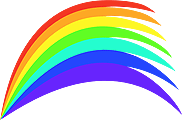 Красный            – Гражданско – патриотическая деятельность;Оранжевый     – Художественно- творческая деятельность;Желтый            – Познавательно – образовательная деятельность;Зеленый            – Экологическая и трудовая деятельность;Голубой             – Нравственно – эстетическая деятельность;Синий                 – Спортивно – оздоровительная деятельность;Фиолетовый     – Культурно – досуговая деятельность.Каждый день в пришкольном лагере проходит под одним из цветов радуги, следовательно вся деятельность этого дня соответствует данному направлению.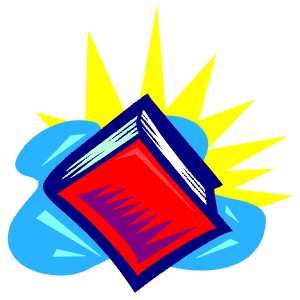 Это направление включает в себя все мероприятия, носящие патриотический, исторический и культурный характер. Мероприятия этого направления должны воспитывать в детях патриотизм, любовь к родному краю, чувство гордости за свою страну, за ее историю и культуру. Мероприятия этого направления формируют у детей соответствующие знания о праве и правовых нормах.Формы организации гражданско – патриотической деятельности: Интеррактивные викторины; Конкурсы рисунков (рисунки на асфальте) День памяти и скорби «Никто не забыт, ничто не забыто»; Возложение цветов к мемориалу воинам односельчанам; Библиотечные часы; Беседы игры, викторины по теме «Мой край родной»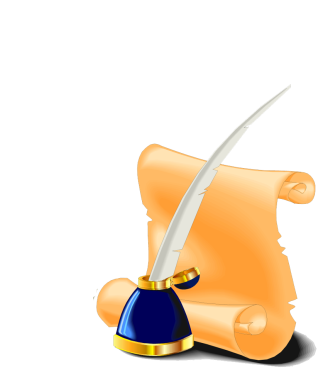 Творческая деятельность – это одно из важнейших направлений программы. Оно должно способствовать творческому развитию детей и  их инициативе. Необходимо создать все условия в лагере для реализации этого направления, т.к. мероприятия этого направления благоприятствуют самореализации, самосовершенствованию и социализации ребенка в жизни. Все мероприятия этого направления носят практический характер. Нет лучше формы приобщения ребенка к познанию, чем игра. Игра выступает как самостоятельная творческая деятельность образования, воспитания, обучения, позволяющая детям приобрести знания, умения, навыки, развить у них намеченные качества и способности. Для этого используют игры дидактические, познавательные, интеллектуально- развивающие, подвижные, ролевые и др. Рисование в лагере дает большие возможности в развитии художественных способностей детей. Рисуя, дети усваивают целый ряд навыков изобразительной деятельности, укрепляют зрительную память, учатся замечать и различать цвета и формы окружающего мира. В своих рисунках они воплощают собственное видение мира, свои фантазии.Формы организации художественно- творческой деятельности:изобразительная деятельность(оформление отрядного уголка, конкурс стенгазет и рисунков);конкурсные программы («Алло, мы ищем таланты», «Лучшая пародия»);творческие конкурсы («Знакомьтесь –это мы!»);игровые творческие программы;концерты «Звездопад»;творческие игры («День рекордов»);праздники («Творческая волна»);выставки, ярмарки.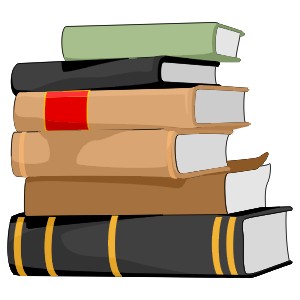 В условиях летнего лагеря у ребят не пропадает стремление к познанию нового, неизвестного. Просто это стремление реализуется в других, отличных от школьного урока, формах. Ребята стремятся к практической реализации тех знаний, которые дала им школа, окружающая социальная среда. Определенный интерес у детей вызывают психологические тесты, которые помогают ребятам узнать о себе что -то новое.Отсюда основные задачи образовательно -  познавательной деятельности:расширение знаний детей об окружающем мире;удовлетворение потребности ребенка в реализации своих знаний и умений.Основные формы образовательно – познавательной деятельности:поездки, экскурсии;посещение мероприятий ДК;библиотечные часы;познавательные игры и конкурсы;тематические викторины;психологические тесты.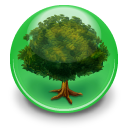 Экологическая деятельность в лагере дневного пребывания направлена на формирование экологической культуры у учащихся, на развитие умения воспринимать окружающий мир посредством органов чувств. Мероприятия данной направленности прививают у ребят гуманное отношение к природе, способствуют пониманию детьми важности сохранения и приумножения богатства родной природы, систематизируют и расширяют представления детей о предметах и явлениях природы. Основными видами деятельности в этом направлении может стать:уход за цветниками;организация лекториев об экологии человека (окружающая среда и здоровье человека, вредные привычки);викторины («Лекарственные растения нашей местности» и др.)игры «Счастливый случай», «В гостях у природы», «Зоологические забеги», «Сказочный цветочный город»);развлекательно познавательное шоу «Мой вопрос – ваш ответ».Трудовое воспитание есть процесс вовлечения детей в разнообразные педагогически организованные виды общественно полезного труда с целью передачи им минимума трудовых умений и навыков, развития трудолюбия и других нравственных качеств, эстетического отношения к целям, процессу и результатам труда.Основные формы работы:бытовой самообслуживающий труд (дежурство по столовой, уборка места работы и отдыха);общественно –значимый труд (уборка помещений, уборка мусора на прилегающей к школе территории).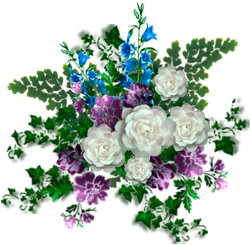 Прекрасное окружает нас повсюду: и в природе, и в обществе, и в отношениях между людьми. Надо только его видеть, чувствовать и понимать. Ростки этого чудесного умения заложены в каждом ребенке. Развить их – значит воспитывать творчески. Вот почему эстетическое воспитание всегда было и остается важнейшей частью педагогической деятельности детских оздоровительных лагерей. Различные мероприятия этого направления должны способствовать развитию у детей чувства ответственности, надежности, честности, заботливости и уважения по отношению к себе, к другим людям и к порученному делу, а также чувства прекрасного, бережного отношения к природе.Задачи эстетической деятельности:пробуждать в детях чувство прекрасного;формировать навыки культурного поведения  и общения в обществе;прививать детям эстетический вкус.В рамках нравственно- эстетического воспитания в пришкольном лагере можно много сделать, и действовать можно в нескольких направлениях: музыка, песня, танец; общение с книгой, природой, произведениями искусства.Основные формы деятельности:посещение ДК, просмотр кинофильмов, экскурсии в музеи;конкурсы: «Мы снимаем кино…», «Самый умный» и др.просмотр презентаций по различным видам искусства.экскурсии на природу.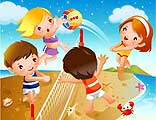 В это направление входят мероприятия, пропагандирующие здоровый образ жизни. Разрабатываются и проводятся различные встречи, экскурсии, соревнования, конкурсные программы по физической культуре, ОБЖ, противопожарной безопасности, правилам дорожного движения, по оказанию первой медицинской помощи. С помощью физкультуры и спорта в пришкольном лагере решаются задачи физического воспитания: укрепления здоровья, физическое развитие детей. Творчески подходя к делу, можно разнообразить, сделать увлекательной самую обыкновенную утреннюю гимнастику.                                                                 Утренняя гимнастика проводится ежедневно в течение 10-15 минут: в хорошую погоду – на открытом воздухе, в непогоду – в проветриваемом помещении. Основная задача этого режимного момента, помимо физического развития и закаливания, - создание положительного эмоционального заряда и хорошего физического тонуса на весь день.                                                                           Подвижные игры включают в себя все основные физкультурные элементы: ходьбу, бег, прыжки. Они способствуют созданию  хорошего, эмоционально  окрашенного настроения у детей, развитию у детей таких физических качеств, как ловкость, быстрота, выносливость, а коллективные игры- еще и воспитанию дружбы.Задачи физкультурно – оздоровительной деятельности:вовлечение детей в различные виды физкультурно -  оздоровительной работы;выработка и укрепление гигиенических навыков;расширение знаний об охране здоровья.Основные формы организации спортивно- оздоровительной работы:утренняя гимнастика (зарядка);спортивные игры на стадионе, спортивной площадке;подвижные игры на свежем воздухе;эстафеты, спортивные игры «Веселые старты»тематический день «Олимпиада года»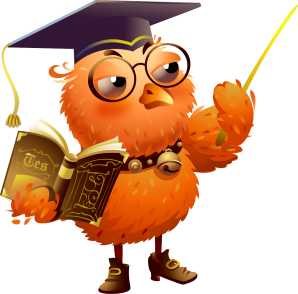 Лето  - время отдыха, и поэтому большую роль играет правильно организованный досуг. Именно в этой деятельности дети эмоционально раскрепощаются. Необходимо, что бы все мероприятия этого направления  были веселые, эмоциональные, энергичные, непродолжительные, познавательные. Это направление напрямую связано с другими направлениями программы.   Досуговая деятельность – это процесс активного общения, удовлетворения потребностей детей в контактах, творческой деятельности, интеллектуального и физического развития ребенка, формирования его характера. Организация досуговой деятельности детей – один из компонентов единого процесса жизнедеятельности ребенка в период пребывания в лагере.Виды досуговой деятельности:развлечение имеет компенсационный характер, возмещает затраты на другие виды деятельности. Развлекаясь, ребенок включает в свой досуг те физические и духовные  способности и склонности, которые не может реализовать в труде и учебе. Развлечениями являются:посещение концертов, спортивных соревнований, представлений;прогулки, путешествия.Отдых в какой то мере освобождает от повседневных забот, дает ощущение эмоционального подъема и возможности открытого выражения своих чувств.Самообразование направлено на приобщение детей к культурным ценностям. К самообразованию относятся:экскурсии;дискуссии;деловые игры.Творчество – наиболее высокий уровень досуговой деятельности. Творческие способности детей развиваются во время проведения мастер-классов и творческих мастерских.Общение является необходимым условием развития и формирования личности на основе общего интереса.Условия  реализации программы. Нормативно – правовые условия:Закон «Об образовании РФ» Конвенция о правах ребенка, ООН, 1991г. Всемирная Декларация об обеспечении выживания, защиты и развитиядетей 30.09. 1990г. Устав МОУ «Сидоровская СОШ » Положение о лагере дневного пребывания. Программа летнего лагеря «Радуга». (МОУ «Сидоровская СОШ») Правила внутреннего распорядка лагеря дневного пребывания. Правила по технике безопасности, пожарной безопасности.Рекомендации по профилактике детского травматизма, предупреждению несчастных случаев с детьми в школьном оздоровительном лагере . Должностные инструкции работников.  Санитарные правила о прохождении медицинского осмотра. Заявления от родителей . Акт приемки лагеря. Материально – технические условия:Спортивный зал (для занятий спортом, состязаний, проведения линейки                 ( в случае плохой погоды) ; Спортивная площадка (проведение линеек, проведение общелагерных  игр на воздухе, спартакиад, спортивных состязаний) Школьный двор  (проведение отрядный дел, игр-путешествий, трудовых     десантов) Актовый зал  (проведение праздничных мероприятий и концертов,    постановка спектаклей, инсценировок)  Школьная библиотека (проведение библиотечных часов, работа с необходимой литературой для детей и педагогов) Школьная столовая ( питание детей) Кабинет (для проведения досуговой деятельности: просмотра фильмов, мультфильмов, презентаций; проведение музыкальных конкурсов, викторин; занятий творческими делами и настольными играми) Комната гигиены Материально – техническая база:Спортивный инвентарь ( мячи, скакалки, обручи, кегли и др.)Канцелярские товары ( альбомы, ватман, карандаши, фломастеры, маркеры, мелки, клей картон и др.)Технические средства (телевизор, аудио- видео система, ноутбук, проектор, экран, магнитофон).Кадровые условия:директор лагеря; воспитатели ( из числа педагогов школы);повара;техперсонал.Методические условия:Документация лагеря дневного пребывания;Программа лагеря «Радуга»;План работы на текущий сезон.            Ожидаемые  результаты работы лагеря:Укрепление здоровья детей через:Соблюдение режима питания;Витаминизацию организма;Закаливание организма;Организацию игр и мероприятий на свежем воздухе.Развитие у детей любви к занятиям физкультурой и спортом.Укрепление дружбы и сотрудничества между детьми разных возрастов.Развитие творческих способностей.Проведение интересного и содержательного отдыха в лагере.Пополнение жизни детей интересными социо-культурными событиями.Развитие у ребенка инициативы и активности.Привитие навыков самообслуживания.Укрепление чувства патриотизма. Привитие любви и уважения к родной природе.Организация взаимодействия летнего оздоровительного лагеря с дневным пребыванием детей «РАДУГА» с социумом.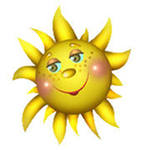 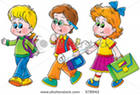      9.00-9.15                                                                                                                                                               9.15-9.30           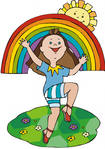           9.30-10.0   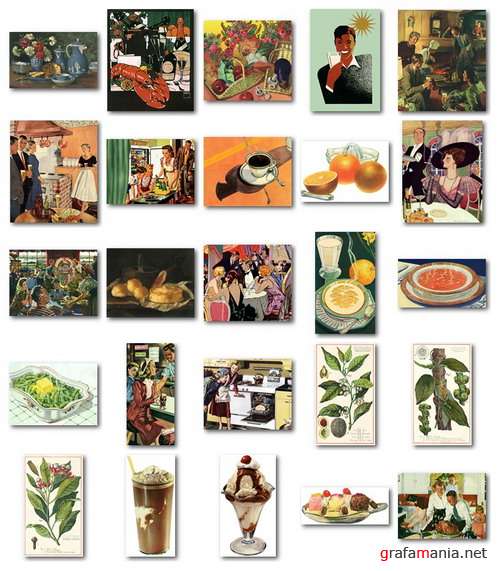 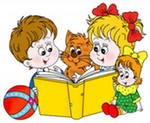 11.00-12.00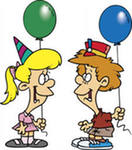 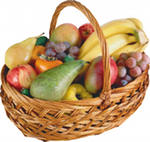 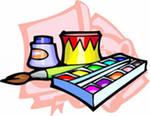 12.15-13.30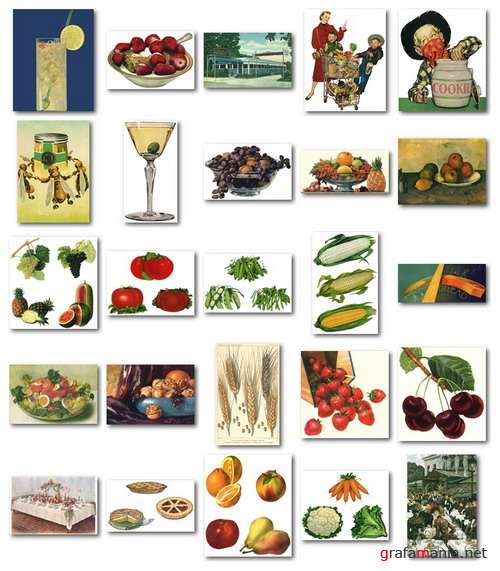 14.00-14.30 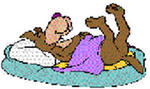 Законы и правила лагеря  Закон хозяинаШкола наш дом, мы хозяева в нем.Чистота, порядок, уюти покой, прежде всего зависят отнас.Закон точностиВремя дорого у нас, берегите каждый час.Каждое дело должно начинаться и заканчиваться вовремяЗакон поднятой рукиНаверху увидел руку – в зале тишина, ни звука!Уважай других и себя, слушай собеседникаи воспитателя.Каждый в ответе зато, что с ним происходит.Сначала подумай, потом действуй.Помни, что о тебе заботятся, хотят видеть в твоих поступках только хорошее. Не стесняйся спросить совета или помощи.Верь в себя и свои силы.Найди занятие по душе. Продемонстрируй все свои таланты и способности!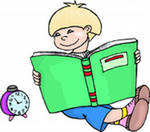             «РАДУГА»Радуга повисла золотистым коромысломОпустив один конец в соленый океанЧути пофантазировав, представь, что ветер свистнулБудто над твоей мечтою разогнал туман                                                                               Припев:                                                                              Радуга,радуге радуйся                                                                              Если мечтаешь и ждешь                                                                              Милому другу обрадуйся                                                                              Если такого найдешь.Опущу в карман себе я солнечный фонарикВыкрою из неба голубые парусаА из облаков себе я сделаю корабликИ помчусь куда- нибудь,Куда глядят глаза                                                                                Припев:                                                                              Радуга,радуге радуйся                                                                              Если мечтаешь и ждешь                                                                              Милой подруге  обрадуйся                                                                              Если такую найдешь.А когда глаза свои тихонько приоткроюНикому не веря, что это только сонУлыбнусь мечте своей, ладошкою прикроюсь И увижу радугу из своих окон.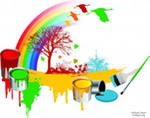                                                                           Припев:                                                                          Радуга,радуге радуйся                                                                          Если мечтаешь и ждешь                                                                          Милому другу обрадуйся                                                                           Если такого найдешь.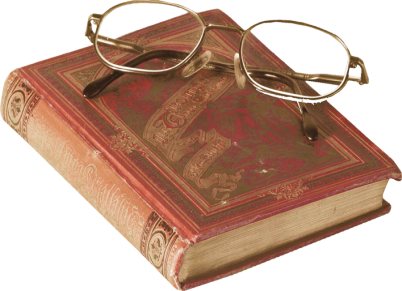 Ежедневные мероприятия.Зарядка;Занятия по интересам;Минутка здоровья (минутка безопасности);Час на свежем воздухе;Послеобеденный отдых;Подведение итогов дня.          Темы  «минуток здоровья»                             («минуток безопасности»)Правильное питание;Мой рост и вес;«Зеленая аптечка» на подоконнике;Растения – лекари;Первая помощь при укусах насекомых;Книги о здоровье;Содержание и назначение основных мед.препаратов аптечки;Правила поведения на водоемах;Безопасность на дорогах;Техника безопасности при играх (футбол, пионербол, бег, и т.д.);Если вас застигла гроза;Солнце: друг или враг;Вкусно! А полезно – ли?;Витамин на грядке;Болезни грязных рук.               Список литературы.Н. В. Боровик «Педагогика лета», Минск, ИООО «Красико-Принт», 2002гС. И. Лобачёва «Организация досуговых, творческих и игровых мероприятий в летнем лагере», Москва, «ВАКО», 2007гС. В. Марфина «Летний лагерь от А до Я», Ярославль, Академия развития, 2005гМ. С. Коган «С игрой круглый год», Новосибирск, Сибирское Университетское издательство, 2004гЮ. Н. Григоренко «Кипарис-2», Москва, Педагогическое общество России, 2000гГазета «Педсовет», 2007, 2008 г Ю.Н. Григоренко, У.Ю. Кострецова .  Кипарис: Учебное пособие по организации детского досуга в лагере и школе. – М.: Педагогическое общество России,2001г.Артамонова Л.Е.  Мозаика летнего отдыха.; Москва: ВАКО,2006гФедеральный закон «Об основных гарантиях прав ребенка  в РФ».Федеральный закон РФ «О государственной поддержке молодежных и детских общественных объединений»Приложение №1.  Примерный план мероприятий пришкольного   лагеря «Радуга»  на сезон.                        (Лето 2011)ДниНапрвление деятельностиМероприятияТематика дня1-й деньОткрытие лагеря «Праздник детства»Знакомство с распорядком дня;Инструктаж по ТБ.Открытие смены2-й деньОформление отрядного уголка;Конкурс рисунков на асфальте;Конкурс «Караоке»День творчества3-й деньПоездка в музей.День музея4-й деньОперация «Фантик»;Викторина «Экологическое ассорти»;«Дог –шоу» о братьях наших меньшихДень защиты окружающей среды 5-й деньКонкурсная программа «На балу у золушки»;Игра «Музыкальная карусель»;Беседа о культуре поведения.День настоящих леди.6-й деньВеселые старты;Спортивные игры: пионербол;Спортивная страничкка( беседа о известных спортсменах)День здоровья7-й деньКонкурсная программа «Юморина»;Познавательная игра «Верю – не верю»;Веселая дискотекаДень смеха8-й деньПознавательная программа «Это ты, моя Россия»;Литературная страничка  «Читаем о Родине»;Викторина «Географические имена»День России9-й деньКонцертная программа «Мы ищем таланты»;Творческая мастерская «Оригамми»;Игра «Самый- самый»Ярмарка талантов10-й деньКонкурсная прграмма сидя за столом «Если на улице идет дождь»;Игра «Любовь с первого взгляда»;Музыкальная страничка «Из жизни великих композиторов»Мероприятия для дождливой погоды (дата меняется в зависимости от погодных условий)11-й деньСчастливый случай  «В гостях у природы»;Библиотечный час «Земля –наш дом»;Конкурс рисунков  «Усатые и хвостатые».День природы12-й деньКонкурсная программа «Рыцарский турнир»;Игра «Морской бой»;Литературная страничка  (Герои разных времен)День юных джентельменов13-й деньКонкурс «Слабо?»;
Викторина  «Немного обо всем»;Спортивный час «Я –чемпион»День рекордов14-й деньКонкурс «Самый, самый»;«нон-стоп» конкурсная дискотека;Литературная страничка  «Самые удивительные тайны мира»День неожиданностей15-й деньКараоке- конкурс «Из чего же, из чего же, из чего же…»;Конкурс рисунков «Вместе –мы отряд»;Просмотр мультфильмов.День дружбы16-й деньКонкурс рисунков «А внашем лагере…»;Конкурс  «Творческая волна»;Библиотечный час (великие художники)День художника17-й деньКвн по сказкам;Игра «Умники и умницы»;Просмотр н\п фильма  «Тайны вселенной»;Шоу «Мой вопрос – ваш ответ»Юный эрудит18-деньАкция «Чистота»;Конкурсная программа «До новых встреч»День закрытия лагеряДниНапрвление деятельностиМероприятияТематика дня1-й деньОткрытие лагерной смены  Как здорово, что все мы здесь сегодня собрались!» Знакомство с распорядком дня;Инструктаж по ТБ. Игры на свежем воздухе.Открытие смены2-й деньМинутка здоровья    «Как ухаживать за зубами» «Звёздный дождь» -  конкурс пародий«Таинственная Вселенная…»   конкурс рисунковПодвижные игры на воздухе. Планета талантов3-й деньМинутка здоровья «Книги о здоровье»Интеллектуальная игра «Вселенная» («Флора и Фауна», «Приключения Капельки», «Космос»)   Подвижные игры на воздухеУмники и умницы4-й деньМинутка здоровья «Страна Витаминия»Творческие мастерские.За здоровьем к растениям» - Поле чудесИгра «По тропе Берендея»Берендеево царство5-й деньМинутка здоровья «Солнечный ожог.  Первая   помощь при ожоге»«Так говорили в старину» - «Поле чудес»Конкурс русских народных песен Народные игрыЖивая старина6-й деньМинутка здоровья     «Закаливание»Творческие мастерские«Межпланетный турнир инопланетян»- спартакиада (мальчики)- прыгалки – скакалки (девочки)Подвижные игры на воздухеДень олимпийских игр7-й деньМинутка здоровья  «Смех – лучшее лекарство»«Турнир рыцарей смеха» - игровая программа«Слёт Хохотушек и Хохотунов» - конкурс шуточных песен, стихов, сценок  т. д.Подвижные игры. Планета фантазий и юмора8-й деньПознавательная программа «Это ты, моя Россия»;Литературная страничка  «Читаем о Родине»;Викторина «Географические имена»Моя родина - Россия9-й деньМинутка здоровья  «Мой рост и мой весКТД «Ты –это я, а я – это ты»КТД «День творческих мастеров»Подвижные игрыПланета творческих мастеров10-й деньМинутка здоровья«Друзья Мойдодыра и наше здоровье»Творческие мастерские. Викторина «Путешествие по сказкам«Баба–Яга – модница» (конкурс модельеров).Подвижные игрыСказочная планета11-й деньМинутка здоровья «Домашние животные и наше здоровье»Творческие мастерские« Эти забавные животные» -игра  « Зов джунглей» - спортивная игра«Космический пластилиновый зоопарк»Зоологический калейдоскоп12-й деньМинутка здоровья  «Закаливание»Творческие мастерские«Последний герой» - игра« Чем бы заняться…»    (занимательные тесты, микро – тренинги, игры) Подвижные игрыПознай себя13-й деньМинутка здоровья «Как снять усталость с ног»Творческие мастерские«Богатырские потешки» - спортивный праздникШашечный турнирПутешествие в Спортландию14-й деньМинутка здоровья  «Гигиена в доме»Творческая  мастерская  «Я б в художники пошел..» «Караоке по-русски» (конкурс исполнителей)ИгрыФейерверк искусств15-й деньМинутка здоровья«Зеленая аптечка»первая помощь при укусах насекомых.Творческие мастерскиеПрограмма «Троицкие хороводы» Народные игры и потехи.День зеленых святок16-й деньМинутка здоровья   «Куда пропал аппетит?»«Что7 Где? Когда?» игровая программа по мультфильмамВикторина «Устами младенца»Просмотр диснеевских  мультфильмов Мульти-Пульти карнавал   17-й деньМинутка здоровья  «Если что то вдруг в пути приключилось»Творческие мастерские«Канцелярские потешки»«Чудесные превращения» - игровая программаЧас анекдотовДень приколов и проказ18-деньМинутка здоровья «Лето, ах, лето» ( Советы  на лето)«Звёздный город детства» - фестиваль (концерт, выставка, презентация фотоальбома)Расстаются друзья…